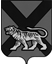 ТЕРРИТОРИАЛЬНАЯ ИЗБИРАТЕЛЬНАЯ КОМИССИЯАНУЧИНСКОГО РАЙОНА	   Р Е Ш Е Н И Еот 10.03.2016 г.			       с. Анучино	                  		№39/4О распределении переносныхящиков для голосования, предназначенных для проведения досрочного голосования и голосования вне помещенияна повторных выборах  депутатамуниципального комитета Анучинскогосельского поселения Анучинскогомуниципального района третьего созыва по пятимандатному избирательномуокругу №2, назначенных на 15 мая 2016 годаВ соответствии со статьей 66 Федерального закона  «Об основных гарантиях избирательных прав и права на участие в референдуме граждан Российской Федерации», статьёй 74 Избирательного  кодекса  Приморского  края территориальная избирательная комиссия Анучинского района         РЕШИЛА:           1.Определить участковым избирательным комиссиям избирательных участков №№ 104-106, 110, 115-118 количество переносных ящиков для голосования, предназначенных для проведения повторных выборов депутата муниципального комитета Анучинского сельского поселения Анучинского муниципального района третьего созыва по пятимандатному избирательному округу №2, назначенных на 15 мая 2016 года (приложение № 1).           2.Данное решение довести до сведения участковых избирательных комиссий.Председатель комиссии                                                                 О.Г. ДядюкСекретарь комиссии                                                                       Н.В. Леонова                                                                                              Приложение № 1                                                                                                              к решению территориальной                                                                                                                    избирательной комиссии                                                                                                                        Анучинского района                                                                                                                 от 10.03. 2016 г.  № 39/4Количество переносных ящиков для голосования,предназначенных для проведения  повторных выборов  депутата муниципального комитета Анучинского сельского поселения Анучинского муниципального района третьего созыва по пятимандатному избирательному округу №2, назначенных на 15 мая 2016 года№ п/п№ УИККоличество переносных ящиков123104Участковая избирательная комиссия избирательного участка № 1042105Участковая избирательная комиссия избирательного участка № 1051106Участковая избирательная комиссия избирательного участка № 1062110Участковая избирательная комиссия избирательного участка № 1102115Участковая избирательная комиссия избирательного участка № 1151116Участковая избирательная комиссия избирательного участка № 1162117Участковая избирательная комиссия избирательного участка № 1171118Участковая избирательная комиссия избирательного участка № 1181